ЧЕРКАСЬКА ОБЛАСНА РАДАГОЛОВАР О З П О Р Я Д Ж Е Н Н Я24.02.2023                                                                                           № 37-рПро оголошення конкурсного відбору претендентів на зайняттяпосади директора Кропивнянськогодитячого будинку для дітей шкільноговіку Черкаської обласної радиВідповідно до статті 55 Закону України «Про місцеве самоврядування                                          в Україні», рішення обласної ради від 19.02.2021 № 5-14/VІІІ «Про проведення конкурсного відбору претендентів на зайняття посад керівників підприємств, установ, закладів спільної власності територіальних громад сіл, селищ, міст Черкаської області» (зі змінами):1. Оголосити конкурсний відбір претендентів на зайняття посади директора Кропивнянського дитячого будинку для дітей шкільного віку Черкаської обласної ради.2. Установити 19 квітня 2023 року датою проведення конкурсного відбору претендентів на зайняття посади директора Кропивнянського дитячого будинку для дітей шкільного віку Черкаської обласної ради.3. Управлінню юридичного забезпечення та роботи з персоналом виконавчого апарату обласної ради підготувати проєкт розпорядження голови обласної ради про утворення конкурсної комісії з проведення конкурсного відбору претендентів на зайняття посади директора Кропивнянського дитячого будинку для дітей шкільного віку Черкаської обласної ради після завершення строку подачі кандидатур до складу конкурсної комісії. 4. Контроль за виконанням розпорядження покласти на управління юридичного забезпечення та роботи з персоналом виконавчого апарату обласної ради.Голова							А. ПІДГОРНИЙ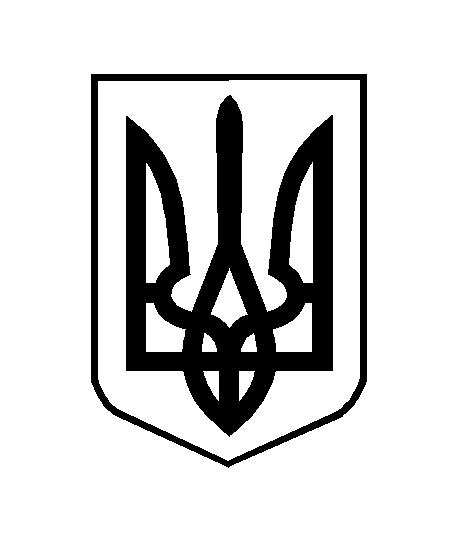 